Hunger Crisis AppealWorship ResourcesMillions of people on the brink of famine are facing unimaginable suffering. We urgently need your help today Climate change, COVID-19, conflicts and now the war in Ukraine have created aglobal hunger crisis. Currently affecting millions of people in Somalia, Kenya, Ethiopia, Afghanistan and Pakistan. It’s forcing people from their homes and leaving displaced and other vulnerable people facing life-threatening hunger.What’s more heartbreaking is that there are news reports of some families have been forced to do the unthinkable and sell a child to pay for food to keep their other children alive.
Congregations have responded financially and prayerfully to the needs of people in desperate situations through the Christmas Bowl for many years. Your faithful and generous support to the Christmas Bowl is not taken for granted. But this is unprecedented, and I am praying that you are able to do something more. Right now.Please use and adapt these resources for worship and encourage your congregation to give generously to this appeal. There are additional resources on the churches section on our website, www.actforpeace.org.au/hungercrisis-churchYour congregation’s offerings will help save lives.Prayer pointsPray for the families facing starvation and watching loved ones die on a daily basis.Pray for the millions of people who are on the brink of famine and in desperate need of resources. Pray for peace, that people may seek peace with the tenacity that they have worked at war.Ask for God’s blessings on our ecumenical partners distributing much needed food, water and other supplies.Pray for traumatised children whose education has been disrupted through war, and food insecurity.Pray for the churches in the region. Pray for the leaders and members, that they are able to bring about reconciliation in their community. Text for your order of serviceThe National Council of Churches through its humanitarian agency, Act for Peace and the Christmas Bowl have launched an emergency appeal in response to the hunger crisis. Already, 4.7 million children under the age of 5 are facing acute malnutritionin Ethiopia, 1.5 million in Somalia and 1 million in Kenya.Act for Peace’s partners are already on the ground, delivering lifesaving emergency assistance, but they just don’t have enough money to help everyone, and they need our backing to reach more people with lifesaving support.You can donate or find out more at: www.afp.org.au/helpthehungercrisis or call 1800 025 101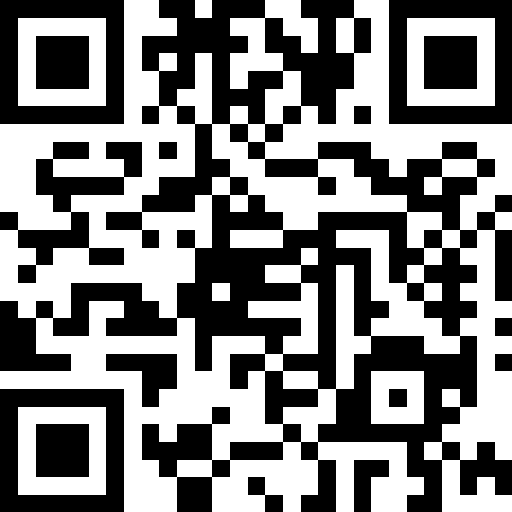 QR code for Hunger Criss giving page.  Announcement wording for special offeringThe severe hunger crisis in the Horn of Africa is reaching catastrophic levels.The UN warns that it is inevitable that famine will be declared in Somalia before the end of 2022.The National Council of Churches through its international aid agency, Act for Peace, - The Christmas Bowl people, have launched an emergency appeal to help millions of people in Somalia, Kenya, Ethiopia, Afghanistan and Pakistan help save lives.Millions of people on the brink of famine are facing unimaginable suffering. There are already ecumenical partners on the ground, delivering lifesaving emergency assistance. Act for Peace along with fifteen other charities as part of the Emergency Action Alliance are seeking both prayerful and financial support from all churches in Australia to halt this famine before it kills even more children. We will be having a special offering today to support this work – if you’d like a receipt for your gift for tax, You can get ongoing updates from the Act for Peace website. www.actforpeace.org.au Call to WorshipJesus said:"I was hungry and you gave me food,I was thirsty and you gave me something to drink."Let us act justly."I was a stranger and you welcomed me,I was naked and you gave me clothing."Let us love tenderly."I was sick and you took care of me,I was in prison and you visited me."Let us walk humblywith our God.May we see Christ in one another,May we be peacemakers And bring healing in Christ's name.AmenPrayers of intercessionGod of grace, 
we have so much in this country,We take it for granted.Our needs are met, each day,And we live in peace and security. We pray for the people 
struggling to survivearound the world.We pray that fighting may cease,that the rains may come,and that people may be fed.We give thanks for aid agencies and their workers,who are distributing food,restoring peace and bringing hope.Spirit of love,help us respond to the desperate need of many.May we be encouraged by the generosity and commitment of aid workers, and respond to your call.AmenAs we pray for the people of East Africa and those around the world suffering from hunger, we give thanks for their resilience during this difficult time.We give thanks for those who are working with farmersto develop more productive farming methods so fewer people will go hungry.We remember the aid workers who are tirelessly distributing food and suppliesto people who are in urgent need.We pray for the peacemakers – people actively working to help bring peace that are in or are recovering after conflict. We pray that we may lean from the generosity and commitment of aid workers.And help us to bring about your kingdom through the sharing of our blessings with others.AmenGod, no one is stranger to youAnd no one is ever far from your loving care.In your mercy, watch over the people of East Africa.Comfort those who have lost loved ones,And strengthen those who are struggling to survive.Bring healing to those who are suffering sickness in mind or body.Bring peace to areas of conflict,wisdom to those who respond,generosity to those who give,And help us always to show your kindness to strangers.
We ask this through Christ our Lord,AmenWe Pray for World Leaders

We pray for the leaders of this world.May you, the God of Peace
dwell in the hearts and minds of leaders
of countries around the world 
as they respond to this crisis.Incline our ears towards love and justice.May leaders respond with funds,and policy changes that address the 
drivers of this crisis.May the response be swift, cohesive and effective. 
God, move all our hearts,
Amen We Pray for people respondingO God,We lift before you all the people responding to all the crises 
around the world.Embrace them in your loving care.Give them wisdom to respond, strength to face each day,and comfort as they confront realities of the situation they face. Stay with them in every moment,O God, for they need your care.This we pray in faithAmenO loving God,We know you hear our lament,and know the love we have.We pray that your love may be felt around the world in areas of crisis. We pray that supplies move swiftly,and reach the most vulnerable.That lives are saved, and hope restored.
Amen Prayer before a special collectionLoving God, We know we have the means to give,
And we know there are peopleWho need us to give. But often, we hold back,And hang on to what we have for ourselves.
God of grace, - stir within us.Give us the courage to act,to be generous,And to be part of your work,Bringing hope to people suffering from famine in Africa.
We pray this in Jesus’s name.  Amen. Dedication of giftsWe offer these gifts O God,for the service of your kingdom in the hope that they will alleviate suffering and bring hope to those in East Africa.Thank you for all the blessings you have given us, and we pray that our gifts will be a blessing to others. AmenReceive these gifts of love and care, O God, as a sign of yourlove and care for us.May our service to those who are suffering and in need reflect your commitment to all people through the death and resurrection of Jesus. Amen